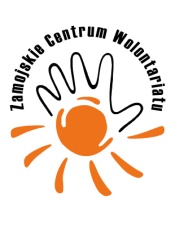 ZAPROSZENIE                Zamojskie Centrum Wolontariatu zaprasza do udziału w  konkursie na najlepszą  inicjatywę na rzecz społeczności lokalnej, zrealizowaną przez Kluby Wolontariusza  
z  Zamościa i powiatu zamojskiego w okresie od 01.03.2024 do 30.11.2024.W załączeniu Regulamin konkursu i formularz wniosku. 
Zgłoszenia należy dostarczyć do 04 grudnia 2024 r. do siedziby Zamojskiego Centrum  Wolontariatu, Osiedlowy Dom Kultury „OKRĄGLAK” , ul. Wyszyńskiego 28 A,
22-400 Zamość. Pocztą mailową: biuro@wolontariatzamosc.pl , tradycyjną lub osobiście.Uroczyste rozstrzygnięcie konkursu i wręczenie nagród nastąpi podczas grudniowej Gali Wolontariatu. Termin uroczystości podamy w odrębnym piśmie.Zapraszamy do udziałuZarząd Zamojskiego Centrum WolontariatuOsoba do kontaktu – Ewa Szczepańska, tel.: 84 627 37 75, 502 421 506  REGULAMINKONKURSU DLA KLUBÓW WOLONTARIUSZA„ I N I C J A T Y W A  NA RZECZ SPOŁECZNOŚCI LOKALNEJ ”II edycja   	Konkurs jest organizowany przez Zamojskie Centrum Wolontariatu.Adresatami niniejszego konkursu są Kluby Wolontariusza działające na terenie miasta Zamość i powiatu zamojskiego.Konkursem objęte są wszelkie inicjatywy wolontarystyczne, skierowane do społeczności lokalnej,  w tym społeczności szkolnej, realizowane w terminie od 01.03.2024 r. do 30.11.2024 r. Dopuszcza się zgłoszenie inicjatywy, której realizacja zakończy się w grudniu 2024, o ile została ona w  pełni przygotowana do 30.11.2024 r.Zgłoszenie należy złożyć na formularzu zgłoszeniowym, będącym załącznikiem do niniejszego regulaminu. Do formularza należy dołączyć: zdjęcia, filmiki, plakaty i inne materiały dokumentujące i promujące inicjatywę. Zgłoszenie należy dostarczyć do siedziby Zamojskiego Centrum Wolontariatu w Osiedlowym Domu Kultury „OKRĄGLAK” ul. Wyszyńskiego 28 A w Zamościu w terminie do dnia 04 grudnia 2024 r. pocztą mailową, tradycyjną lub osobiście.Oceny zgłoszonych inicjatyw dokonuje Kapituła Konkursu w następującym składzie:  przedstawiciel samorządu lokalnego miasta Zamość,  przedstawiciel samorządu lokalnego powiatu zamojskiego,  przedstawiciel Kuratorium Oświaty ( Delegatura w Zamościu),  dwóch przedstawicieli organizatora konkursu. Spośród członków Kapituła wybiera przewodniczącego.  Z pracy Kapituły wyłączone zostają osoby bezpośrednio związane ze zgłoszonymi inicjatywami.Kapituła Konkursowa dokonuje oceny zgłoszonych inicjatyw w oparciu o następujące kryteria:   Decyzje w ramach Kapituły podejmowane są na posiedzeniach zwoływanych przez Przewodniczącego Kapituły.Za obsługę organizacyjną Kapituły oraz koordynację prac związanych z przebiegiem konkursu odpowiada Zamojskie Centrum Wolontariatu.Ogłoszenie wyników konkursu nastąpi podczas Gali Wolontariatu organizowanej
w grudniu br.Regulamin konkursu  zatwierdza Zarząd Zamojskiego Centrum Wolontariatu.Załącznik do regulaminuFORMULARZ ZGŁOSZENIOWYKONKURSU DLA KLUBÓW WOLONTARIUSZA„ I N I C J A T Y W A  NA RZECZ SPOŁECZNOŚCI LOKALNEJ ”UWAGA – do konkursu mogą być zgłaszane inicjatywy  zrealizowane w terminie:
                                                od 01.03.2024 r. do 30.11.2024 r. Nazwa i adres Klubu WolontariuszaOpis inicjatywy zgłaszanej na konkurs   I. Potrzeba realizacji inicjatywy- w jaki sposób wolontariusze poznali potrzeby społeczności lokalnej, w jaki sposób określili kto powinien być odbiorcą inicjatywy, dlaczego to właśnie do tej grupy została ona  skierowana.  II. Realizacja inicjatywy- jaki był plan działania, jakie działania udało się zrealizować, czy działania odpowiadały zidentyfikowanym potrzebom, czy udało się nawiązać współpracę z podmiotami zewnętrznym np. organizacją pozarządową, samorządem lokalnym itp., jakie środki pozyskano do realizacji inicjatywy.III. Zaangażowanie realizatorów- ilu wolontariuszy uczestniczyło w realizacji inicjatywy, czy były takie działania, które zostały powierzone w 100% do samodzielnej realizacji wolontariuszom, czy wolontariusze wychodzili z własną inicjatywą realizacji działań. IV. Promocja inicjatywy- czy o inicjatywie dowiedziała się społeczność lokalna, czy została zachęcona do wspólnego działania, w jaki sposób przekazywano informacje nt. inicjatywy, jakie metody wykorzystano do promocji inicjatywy. V. Rezultaty inicjatywy: - materialne- konkretne i policzalne np. ilu osobom udało się pomóc, ile przedmiotów zebrano w organizowanej zbiórce, ile osób udało się zachęcić do udziału w poszczególnych działaniach np.  w zbiórce, -niematerialne- subiektywne, niepoliczalne- np. na jaki problem udało się zwrócić uwagę, jakie „wrażenie” pozostawiła po sobie zrealizowana inicjatywa, jakie odczucia towarzyszyły odbiorcom i wolontariuszom, czy narodziła się chęć do dalszego działania w wolontariacie. Dodatkowe uwagi realizatora o inicjatywie (jeżeli dotyczy).  Ponadto do wniosku należy dołączyć:Materiały ilustrujące inicjatywę.Materiały promocyjne Klubu Wolontariusza.Wypełniony Formularz  Zgłoszeniowy należy dostarczyć do  siedziby Zamojskiego Centrum Wolontariatu w Osiedlowym Domu Kultury „OKRĄGLAK” ul. Wyszyńskiego 28 A w Zamościu w terminie do dnia 04 grudnia 2024 r. pocztą mailową, tradycyjną lub osobiście.Potrzeba realizacji inicjatywy Potrzeba realizacji inicjatywy KRYTERIUMPUNKTACJARozpoznanie potrzeb społeczności lokalnej  max 10 pkt.Realizacja inicjatywy Realizacja inicjatywy KRYTERIUMPUNKTACJADobór działań do zidentyfikowanych potrzebmax 10 pkt.Nawiązanie współpracy z innymi podmiotami (organizacjami pozarządowymi, administracją publiczną, podmiotami prywatnymi) podczas realizacji inicjatywy oraz pozyskane środki niezbędne do jej realizacjimax 10 pkt.Zaangażowanie realizatorów Zaangażowanie realizatorów KRYTERIUMPUNKTACJALiczba wolontariuszy biorących udział w realizacji inicjatywy: - 3-5-         5 pkt. - 6-10-      10 pkt.  - pow. 10- 15 pkt.max 15 pkt.Stopień zaangażowania i samodzielności wolontariuszymax 15 pkt.Promocja inicjatywy Promocja inicjatywy KRYTERIUMPUNKTACJAFormy i metody promocji inicjatywy max 10 pkt.                     Rezultaty inicjatywyKRYTERIUMPUNKTACJAMaterialne rezultaty realizacji inicjatywymax 10 pkt.Niematerialne rezultaty realizacji inicjatywy dla odbiorców i wolontariuszymax 10 pkt.RAZEMMAX. 90 pkt.